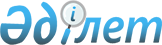 Решение Сырдарьинского районного маслихата от 11 августа 2022 года № 156 "О внесении изменений в решение Сырдарьинского районного маслихата от 29 декабря 2021 года № 114 "О бюджетах поселка и сельских округов Сырдарьинского района на 2022 – 2024 годы"Решение Сырдарьинского районного маслихата Кызылординской области от 11 августа 2022 года № 156
      Сырдарьинский районный маслихат РЕШИЛ: 
      1. Внести в решение Сырдарьинского районного маслихата от 29 декабря 2021 года № 114 "О бюджетах поселка и сельских округов Сырдарьинского района на 2022 – 2024 годы" следующие изменения:
      пункт 1 изложить в новой редакции:
      "1. Утвердить бюджет поселка Теренозек на 2022 – 2024 годы согласно приложениям 1, 2 и 3 соответственно, в том числе на 2022 год в следующих объемах:
      1) доходы – 749409 тысяч тенге, в том числе:
      налоговые поступления – 28067 тысяч тенге;
      неналоговые поступления – 5079 тысяч тенге;
      поступления трансфертов – 716263 тысяч тенге;
      2) затраты – 778596,5 тысяч тенге;
      3) чистое бюджетное кредитование – 0;
      бюджетные кредиты – 0;
      погашение бюджетных кредитов – 0;
      4) сальдо по операциям с финансовыми активами – 0;
      приобретение финансовых активов – 0;
      поступления от продажи финансовых активов государства – 0;
      5) дефицит (профицит) бюджета – - 29187,5 тысяч тенге;
      6) финансирование дефицита (использование профицита) бюджета – 29187,5 тысяч тенге;
      поступления займов – 0;
      погашения займов – 0;
      используемые остатки бюджетных средств – 29187,5 тысяч тенге.";
      пункт 2 изложить в новой редакции:
      "1. Утвердить бюджет сельского округа Айдарлы на 2022 – 2024 годы согласно приложениям 4, 5 и 6 соответственно, в том числе на 2022 год в следующих объемах:
      1) доходы – 84915,8 тысяч тенге, в том числе:
      налоговые поступления – 3283,9 тысяч тенге;
      неналоговые поступления – 393,1 тысяч тенге;
      поступления трансфертов – 81238,8 тысяч тенге;
      2) затраты – 86585,2 тысяч тенге;
      3) чистое бюджетное кредитование – 0;
      бюджетные кредиты – 0;
      погашение бюджетных кредитов – 0;
      4) сальдо по операциям с финансовыми активами – 0;
      приобретение финансовых активов – 0;
      поступления от продажи финансовых активов государства – 0;
      5) дефицит (профицит) бюджета – - 1669,4 тысяч тенге;
      6) финансирование дефицита (использование профицита) бюджета – 1669,4 тысяч тенге;
      поступления займов – 0;
      погашения займов – 0;
      используемые остатки бюджетных средств – 1669,4 тысяч тенге.";
      пункт 3 изложить в новой редакции:
      "3. Утвердить бюджет сельского округа Акжарма на 2022 – 2024 годы согласно приложениям 7, 8 и 9 соответственно, в том числе на 2022 год в следующих объемах:
      1) доходы – 149157,2 тысяч тенге, в том числе:
      налоговые поступления – 5581,9 тысяч тенге;
      неналоговые поступления – 67,3 тысяч тенге;
      поступления трансфертов – 143508 тысяч тенге;
      2) затраты – 150198,3 тысяч тенге;
      3) чистое бюджетное кредитование – 0;
      бюджетные кредиты – 0;
      погашение бюджетных кредитов – 0;
      4) сальдо по операциям с финансовыми активами – 0;
      приобретение финансовых активов – 0;
      поступления от продажи финансовых активов государства – 0;
      5) дефицит (профицит) бюджета – - 1041,1 тысяч тенге;
      6) финансирование дефицита (использование профицита) бюджета – 1041,1 тысяч тенге;
      поступления займов – 0;
      погашения займов – 0;
      используемые остатки бюджетных средств – 1041,1 тысяч тенге.";
      пункт 4 изложить в новой редакции:
      "4. Утвердить бюджет сельского округа Амангельды на 2022 – 2024 годы согласно приложениям 10, 11 и 12 соответственно, в том числе на 2022 год в следующих объемах:
      1) доходы – 109811 тысяч тенге, в том числе:
      налоговые поступления – 4706,7 тысяч тенге;
      неналоговые поступления – 170 тысяч тенге;
      поступления трансфертов – 104934,3 тысяч тенге;
      2) затраты – 111153,7 тысяч тенге;
      3) чистое бюджетное кредитование – 0;
      бюджетные кредиты – 0;
      погашение бюджетных кредитов – 0;
      4) сальдо по операциям с финансовыми активами – 0;
      приобретение финансовых активов – 0;
      поступления от продажи финансовых активов государства – 0;
      5) дефицит (профицит) бюджета – - 1342,7 тысяч тенге;
      6) финансирование дефицита (использование профицита) бюджета – 1342,7 тысяч тенге;
      поступления займов – 0;
      погашения займов – 0;
      используемые остатки бюджетных средств – 1342,7 тысяч тенге.";
      пункт 5 изложить в новой редакции:
      "5. Утвердить бюджет сельского округа Аскара Токмаганбетова на 2022 – 2024 годы согласно приложениям 13, 14 и 15 соответственно, в том числе на 2022 год в следующих объемах:
      1) доходы – 76515,3 тысяч тенге, в том числе:
      налоговые поступления – 2813,3 тысяч тенге;
      неналоговые поступления – 159 тысяч тенге;
      поступления трансфертов – 73543 тысяч тенге;
      2) затраты – 76795,4 тысяч тенге;
      3) чистое бюджетное кредитование – 0;
      бюджетные кредиты – 0;
      погашение бюджетных кредитов – 0;
      4) сальдо по операциям с финансовыми активами – 0;
      приобретение финансовых активов – 0;
      поступления от продажи финансовых активов государства – 0;
      5) дефицит (профицит) бюджета – - 280,1 тысяч тенге;
      6) финансирование дефицита (использование профицита) бюджета – 280,1 тысяч тенге;
      поступления займов – 0;
      погашения займов – 0;
      используемые остатки бюджетных средств – 280,1 тысяч тенге.";
      пункт 6 изложить в новой редакции:
      "6. Утвердить бюджет сельского округа Бесарык на 2022 – 2024 годы согласно приложениям 16, 17 и 18 соответственно, в том числе на 2022 год в следующих объемах:
      1) доходы – 75632,6 тысяч тенге, в том числе:
      налоговые поступления – 5448,1 тысяч тенге;
      неналоговые поступления – 96,5 тысяч тенге;
      поступления трансфертов – 70088 тысяч тенге;
      2) затраты – 75649,3 тысяч тенге;
      3) чистое бюджетное кредитование – 0;
      бюджетные кредиты – 0;
      погашение бюджетных кредитов – 0;
      4) сальдо по операциям с финансовыми активами – 0;
      приобретение финансовых активов – 0;
      поступления от продажи финансовых активов государства – 0;
      5) дефицит (профицит) бюджета – - 16,7 тысяч тенге;
      6) финансирование дефицита (использование профицита) бюджета – 16,7 тысяч тенге;
      поступления займов – 0;
      погашения займов – 0;
      используемые остатки бюджетных средств – 16,7 тысяч тенге.";
      пункт 7 изложить в новой редакции:
      "7. Утвердить бюджет сельского округа Жетиколь на 2022 – 2024 годы согласно приложениям 19, 20 и 21 соответственно, в том числе на 2022 год в следующих объемах:
      1) доходы – 65044,6 тысяч тенге, в том числе:
      налоговые поступления – 891 тысяч тенге;
      неналоговые поступления – 53 тысяч тенге;
      поступления трансфертов – 64100,6 тысяч тенге;
      2) затраты – 66312,6 тысяч тенге;
      3) чистое бюджетное кредитование – 0;
      бюджетные кредиты – 0;
      погашение бюджетных кредитов – 0;
      4) сальдо по операциям с финансовыми активами – 0;
      приобретение финансовых активов – 0;
      поступления от продажи финансовых активов государства – 0;
      5) дефицит (профицит) бюджета – - 1268 тысяч тенге;
      6) финансирование дефицита (использование профицита) бюджета – 1268 тысяч тенге;
      поступления займов – 0;
      погашения займов – 0;
      используемые остатки бюджетных средств – 1268 тысяч тенге.";
      пункт 8 изложить в новой редакции:
      "8. Утвердить бюджет сельского округа Инкардария на 2022 – 2024 годы согласно приложениям 22, 23 и 24 соответственно, в том числе на 2022 год в следующих объемах:
      1) доходы – 66867 тысяч тенге, в том числе:
      налоговые поступления – 1585 тысяч тенге;
      неналоговые поступления – 317 тысяч тенге;
      поступления трансфертов – 64965 тысяч тенге;
      2) затраты – 66867 тысяч тенге;
      3) чистое бюджетное кредитование – 0;
      бюджетные кредиты – 0;
      погашение бюджетных кредитов – 0;
      4) сальдо по операциям с финансовыми активами – 0;
      приобретение финансовых активов – 0;
      поступления от продажи финансовых активов государства – 0;
      5) дефицит (профицит) бюджета – 0;
      6) финансирование дефицита (использование профицита) бюджета – 0;
      поступления займов – 0;
      погашения займов – 0;
      используемые остатки бюджетных средств – 0.";
      пункт 9 изложить в новой редакции:
      "9. Утвердить бюджет сельского округа Калжан ахун на 2022 – 2024 годы согласно приложениям 25, 26 и 27 соответственно, в том числе на 2022 год в следующих объемах:
      1) доходы – 70708 тысяч тенге, в том числе:
      налоговые поступления – 1741 тысяч тенге;
      неналоговые поступления – 123 тысяч тенге;
      поступления трансфертов – 68844 тысяч тенге;
      2) затраты – 72713,2 тысяч тенге;
      3) чистое бюджетное кредитование – 0;
      бюджетные кредиты – 0;
      погашение бюджетных кредитов – 0;
      4) сальдо по операциям с финансовыми активами – 0;
      приобретение финансовых активов – 0;
      поступления от продажи финансовых активов государства – 0;
      5) дефицит (профицит) бюджета – - 2005,2 тысяч тенге;
      6) финансирование дефицита (использование профицита) бюджета – 2005,2 тысяч тенге;
      поступления займов – 0;
      погашения займов – 0;
      используемые остатки бюджетных средств – 2005,2 тысяч тенге.";
      пункт 10 изложить в новой редакции:
      "10. Утвердить бюджет сельского округа Когалыколь на 2022 – 2024 годы согласно приложениям 28, 29 и 30 соответственно, в том числе на 2022 год в следующих объемах:
      1) доходы – 147126,4 тысяч тенге, в том числе:
      налоговые поступления – 6044 тысяч тенге;
      поступления трансфертов – 141082,4 тысяч тенге;
      2) затраты – 147126,4 тысяч тенге;
      3) чистое бюджетное кредитование – 0;
      бюджетные кредиты – 0;
      погашение бюджетных кредитов – 0;
      4) сальдо по операциям с финансовыми активами – 0;
      приобретение финансовых активов – 0;
      поступления от продажи финансовых активов государства – 0;
      5) дефицит (профицит) бюджета –0;
      6) финансирование дефицита (использование профицита) бюджета – 0;
      поступления займов – 0;
      погашения займов – 0;
      используемые остатки бюджетных средств – 0.";
      пункт 11 изложить в новой редакции:
      "11. Утвердить бюджет сельского округа Наги Ильясов на 2022 – 2024 годы согласно приложениям 31, 32 и 33 соответственно, в том числе на 2022 год в следующих объемах:
      1) доходы – 90304,5 тысяч тенге, в том числе:
      налоговые поступления – 2987,5 тысяч тенге;
      неналоговые поступления – 124 тысяч тенге;
      поступления трансфертов – 87193 тысяч тенге;
      2) затраты – 90442 тысяч тенге;
      3) чистое бюджетное кредитование – 0;
      бюджетные кредиты – 0;
      погашение бюджетных кредитов – 0;
      4) сальдо по операциям с финансовыми активами – 0;
      приобретение финансовых активов – 0;
      поступления от продажи финансовых активов государства – 0;
      5) дефицит (профицит) бюджета – - 137,5 тысяч тенге;
      6) финансирование дефицита (использование профицита) бюджета – 137,5 тысяч тенге;
      поступления займов – 0;
      погашения займов – 0;
      используемые остатки бюджетных средств – 137,5 тысяч тенге.";
      пункт 12 изложить в новой редакции:
      "12. Утвердить бюджет сельского округа Сакен Сейфуллина на 2022 – 2024 годы согласно приложениям 34, 35 и 36 соответственно, в том числе на 2022 год в следующих объемах:
      1) доходы – 100388,1 тысяч тенге, в том числе:
      налоговые поступления – 3126,7 тысяч тенге;
      неналоговые поступления – 745,3 тысяч тенге;
      поступления от продажи основного капитала – 420,2 тысяч тенге;
      поступления трансфертов – 96095,9 тысяч тенге;
      2) затраты – 100947,8 тысяч тенге;
      3) чистое бюджетное кредитование – 0;
      бюджетные кредиты – 0;
      погашение бюджетных кредитов – 0;
      4) сальдо по операциям с финансовыми активами – 0;
      приобретение финансовых активов – 0;
      поступления от продажи финансовых активов государства – 0;
      5) дефицит (профицит) бюджета – - 559,7 тысяч тенге;
      6) финансирование дефицита (использование профицита) бюджета – 559,7 тысяч тенге;
      поступления займов – 0;
      погашения займов – 0;
      используемые остатки бюджетных средств – 559,7 тысяч тенге.";
      пункт 13 изложить в новой редакции:
      "13. Утвердить бюджет сельского округа Шаган на 2022 – 2024 годы согласно приложениям 37, 38 и 39 соответственно, в том числе на 2022 год в следующих объемах:
      1) доходы – 137938,7 тысяч тенге, в том числе:
      налоговые поступления – 30849,7 тысяч тенге;
      неналоговые поступления – 1287 тысяч тенге;
      поступления трансфертов – 105802 тысяч тенге;
      2) затраты – 140738,7 тысяч тенге;
      3) чистое бюджетное кредитование – 0;
      бюджетные кредиты – 0;
      погашение бюджетных кредитов – 0;
      4) сальдо по операциям с финансовыми активами – 0;
      приобретение финансовых активов – 0;
      поступления от продажи финансовых активов государства – 0;
      5) дефицит (профицит) бюджета – - 2800 тысяч тенге;
      6) финансирование дефицита (использование профицита) бюджета – 2800 тысяч тенге;
      поступления займов – 0;
      погашения займов – 0;
      используемые остатки бюджетных средств – 2800 тысяч тенге.";
      пункт 14 изложить в новой редакции:
      "14. Утвердить бюджет сельского округа Ширкейли на 2022 – 2024 годы согласно приложениям 40, 41 и 42 соответственно, в том числе на 2022 год в следующих объемах:
      1) доходы – 101821 тысяч тенге, в том числе:
      налоговые поступления – 3890 тысяч тенге;
      неналоговые поступления – 575 тысяч тенге;
      поступления трансфертов – 97356 тысяч тенге;
      2) затраты – 103025,1 тысяч тенге;
      3) чистое бюджетное кредитование – 0;
      бюджетные кредиты – 0;
      погашение бюджетных кредитов – 0;
      4) сальдо по операциям с финансовыми активами – 0;
      приобретение финансовых активов – 0;
      поступления от продажи финансовых активов государства – 0;
      5) дефицит (профицит) бюджета – - 1204,1 тысяч тенге;
      6) финансирование дефицита (использование профицита) бюджета – 1204,1 тысяч тенге;
      поступления займов – 0;
      погашения займов – 0;
      используемые остатки бюджетных средств – 1204,1 тысяч тенге.".
      Приложения 1, 4, 7, 10, 13, 16, 19, 22, 25, 28, 31, 34, 37, 40 к указанному решению изложить в новой редакции согласно приложениям 1, 2, 3, 4, 5, 6, 7, 8, 9, 10, 11, 12, 13, 14 к настоящему решению.
      2. Настоящее решение вводится в действие с 1 января 2022 года.  Бюджет поселка Теренозек на 2022 год Бюджет сельского округа Айдарлы на 2022 год Бюджет сельского округа Акжарма на 2022 год Бюджет сельского округа Амангельды на 2022 год Бюджет сельского округа Аскара Токмаганбетова на 2022 год Бюджет сельского округа Бесарык на 2022 год Бюджет сельского округа Жетиколь на 2022 год Бюджет сельского округа Инкардария на 2022 год Бюджет сельского округа Калжан ахун на 2022 год Бюджет сельского округа Когалыколь на 2022 год Бюджет сельского округа Наги Ильясова на 2022 год Бюджет сельского округа Сакен Сейфуллина на 2022 год Бюджет сельского округа Шаган на 2022 год Бюджет сельского округа Ширкейли на 2022 год
					© 2012. РГП на ПХВ «Институт законодательства и правовой информации Республики Казахстан» Министерства юстиции Республики Казахстан
				
      Временно исполняющий обязанности секретаря Сырдарьинского районного маслихата 

Б.Есназар
Приложение 1
к решению Сырдарьинского
районного маслихата
от 11 августа 2022 года № 156Приложение 1
к решению Сырдарьинского
районного маслихата
от 29 декабря 2021 года № 114
Категория
Категория
Категория
Категория
Сумма, тысяч тенге
Класс 
Класс 
Класс 
Сумма, тысяч тенге
Подкласс
Подкласс
Сумма, тысяч тенге
Наименование
Сумма, тысяч тенге
1. ДОХОДЫ
749409
1
Налоговые поступления
28067
01
Подоходный налог
3463
2
Индивидуальный подоходный налог
3463
04
Hалоги на собственность
24452
1
Hалоги на имущество
2361
3
Земельный налог
600
4
Hалог на транспортные средства
21476
5
Единый земельный налог
15
05
Внутренние налоги на товары, работы и услуги
152
3
Поступления за использование природных и других ресурсов
24
4
Сборы за ведение предпринимательской и профессиональной деятельности
128
2
Неналоговые поступления
5079
01
Доходы от государственной собственности
5079
5
Доходы от аренды имущества, находящегося в государственной собственности
5079
4
Поступления трансфертов 
716263
02
Трансферты из вышестоящих органов государственного управления
716263
3
Трансферты из районного (города областного значения) бюджета
716263
Функциональная группа 
Функциональная группа 
Функциональная группа 
Функциональная группа 
Администратор бюджетных программ
Администратор бюджетных программ
Администратор бюджетных программ
Программа
Программа
Наименование
2. ЗАТРАТЫ
778596,5
01
Государственные услуги общего характера
209238
124
Аппарат акима города районного значения, села, поселка, сельского округа
209238
124
001
Услуги по обеспечению деятельности акима города районного значения, села, поселка, сельского округа
196523
022
Капитальные расходы государственного органа
12715
06
Социальная помощь и социальное обеспечение
83729
124
Аппарат акима города районного значения, села, поселка, сельского округа
83729
124
003
Оказание социальной помощи нуждающимся гражданам на дому
83729
07
Жилищно-коммунальное хозяйство
253248,5
124
Аппарат акима города районного значения, села, поселка, сельского округа
253248,5
124
008
Освещение улиц в населенных пунктах
55136
009
Обеспечение санитарии населенных пунктов
61800
011
Благоустройство и озеленение населенных пунктов
136312,5
08
Культура, спорт, туризм и информационное пространство
50372
124
Аппарат акима города районного значения, села, поселка, сельского округа
50372
124
006
Поддержка культурно-досуговой работы на местном уровне
50372
12
Транспорт и коммуникация
182009
124
Аппарат акима города районного значения, села, поселка, сельского округа
182009
013
Обеспечение функционирования автомобильных дорог в городах районного значения, селах, поселках, сельских округах
33200
045
Капитальный и средний ремонт автомобильных дорог в городах районного значения, селах, поселках, сельских округах
148809
3. Чистое бюджетное кредитование
0
Бюджетные кредиты
0
Погашение бюджетных кредитов
0
4. Сальдо по операциям с финансовыми активами
0
Приобретение финансовых активов
0
Поступления от продажи финансовых активов государства
0
5. Дефицит бюджета (профицит)
-29187,5
6.Финансирование дефицита бюджета (использование профицита)
29187,5
Поступление займов
0
Погашение займов
0
8
Используемые остатки бюджетных средств
29187,5
01
Остатки бюджетных средств
29187,5
1
Свободные остатки бюджетных средств
29187,5Приложение 2
к решению Сырдарьинского
районного маслихата
от 11 августа 2022 года № 156Приложение 4
к решению Сырдарьинского
районного маслихата
от 29 декабря 2021 года № 114
Категория
Категория
Категория
Категория
Сумма, тысяч тенге
Класс 
Класс 
Класс 
Сумма, тысяч тенге
Подкласс
Подкласс
Сумма, тысяч тенге
Наименование
Сумма, тысяч тенге
1. ДОХОДЫ
84915,8
1
Налоговые поступления
3283,9
01
Подоходный налог
45,6
2
Индивидуальный подоходный налог
45,6
04
Hалоги на собственность
3238,3
1
Hалоги на имущество
87
3
Земельный налог
14,1
4
Hалог на транспортные средства
3100
5
Единый земельный налог
37,2
2
Неналоговые поступления
393,1
01
Доходы от государственной собственности
393,1
5
Доходы от аренды имущества, находящегося в государственной собственности
393,1
4
Поступления трансфертов 
81238,8
02
Трансферты из вышестоящих органов государственного управления
81238,8
3
Трансферты из районного (города областного значения) бюджета
81238,8
Функциональная группа 
Функциональная группа 
Функциональная группа 
Функциональная группа 
Администратор бюджетных программ
Администратор бюджетных программ
Администратор бюджетных программ
Программа
Программа
Наименование
2. ЗАТРАТЫ
86585,2
01
Государственные услуги общего характера
42728
124
Аппарат акима города районного значения, села, поселка, сельского округа
42728
124
001
Услуги по обеспечению деятельности акима города районного значения, села, поселка, сельского округа
42051
022
Капитальные расходы государственного органа
677
06
Социальная помощь и социальное обеспечение
3406
124
Аппарат акима города районного значения, села, поселка, сельского округа
3406
124
003
Оказание социальной помощи нуждающимся гражданам на дому
3406
07
Жилищно-коммунальное хозяйство
8360,8
124
Аппарат акима города районного значения, села, поселка, сельского округа
8360,8
124
008
Освещение улиц в населенных пунктах
6860,8
009
Обеспечение санитарии населенных пунктов
500
011
Благоустройство и озеленение населенных пунктов
1000
08
Культура, спорт, туризм и информационное пространство
30496
124
Аппарат акима города районного значения, села, поселка, сельского округа
30496
124
006
Поддержка культурно-досуговой работы на местном уровне
30496
12
Транспорт и коммуникация
300
124
Аппарат акима города районного значения, села, поселка, сельского округа
300
045
Капитальный и средний ремонт автомобильных дорог в городах районного значения, селах, поселках, сельских округах
300
15
Трансферты
1294,4
124
Аппарат акима города районного значения, села, поселка, сельского округа
1294,4
044
Возврат сумм неиспользованных (недоиспользованных) целевых трансфертов, выделенных из республиканского бюджета за счет целевого трансферта из Национального фонда Республики Казахстан
0,2
048
Возврат неиспользованных (недоиспользованных) целевых трансфертов
1294,2
3. Чистое бюджетное кредитование
0
Бюджетные кредиты
0
Погашение бюджетных кредитов
0
4. Сальдо по операциям с финансовыми активами
0
Приобретение финансовых активов
0
Поступления от продажи финансовых активов государства
0
5. Дефицит бюджета (профицит)
-1669,4
6.Финансирование дефицита бюджета (использование профицита)
1669,4
Поступление займов
0
Погашение займов
0
8
Используемые остатки бюджетных средств
1669,4
01
Остатки бюджетных средств
1669,4
1
Свободные остатки бюджетных средств
1669,4Приложение 3
к решению Сырдарьинского
районного маслихата
от 11 августа 2022 года № 156Приложение 7
к решению Сырдарьинского
районного маслихата
от 29 декабря 2021 года № 114
Категория
Категория
Категория
Категория
Сумма, тысяч тенге
Класс 
Класс 
Класс 
Сумма, тысяч тенге
Подкласс
Подкласс
Сумма, тысяч тенге
Наименование
Сумма, тысяч тенге
1. ДОХОДЫ
149157,2
1
Налоговые поступления
5581,9
01
Подоходный налог
23
2
Индивидуальный подоходный налог
23
04
Hалоги на собственность
5558,9
1
Hалоги на имущество
81
3
Земельный налог
208
4
Hалог на транспортные средства
5177
5
Единый земельный налог
92,9
2
Неналоговые поступления
67,3
01
Доходы от государственной собственности
43
5
Доходы от аренды имущества, находящегося в государственной собственности
43
06
Прочие неналоговые поступления
24,3
1
Прочие неналоговые поступления
24,3
4
Поступления трансфертов 
143508
02
Трансферты из вышестоящих органов государственного управления
143508
3
Трансферты из районного (города областного значения) бюджета
143508
Функциональная группа 
Функциональная группа 
Функциональная группа 
Функциональная группа 
Администратор бюджетных программ
Администратор бюджетных программ
Администратор бюджетных программ
Программа
Программа
Наименование
2. ЗАТРАТЫ
150198,3
01
Государственные услуги общего характера
45609
124
Аппарат акима города районного значения, села, поселка, сельского округа
45609
124
001
Услуги по обеспечению деятельности акима города районного значения, села, поселка, сельского округа
45609
06
Социальная помощь и социальное обеспечение
6591
124
Аппарат акима города районного значения, села, поселка, сельского округа
6591
124
003
Оказание социальной помощи нуждающимся гражданам на дому
6591
07
Жилищно-коммунальное хозяйство
7472,2
124
Аппарат акима города районного значения, села, поселка, сельского округа
7472,2
124
008
Освещение улиц в населенных пунктах
4684
009
Обеспечение санитарии населенных пунктов
1026
011
Благоустройство и озеленение населенных пунктов
1762,2
08
Культура, спорт, туризм и информационное пространство
24298
124
Аппарат акима города районного значения, села, поселка, сельского округа
24298
124
006
Поддержка культурно-досуговой работы на местном уровне
24298
13
Прочие
65887
124
Аппарат акима города районного значения, села, поселка, сельского округа
65887
057
Реализация мероприятий по социальной и инженерной инфраструктуре в сельских населенных пунктах в рамках проекта "Ауыл-Ел бесігі"
65887
15
Трансферты
341,1
124
Аппарат акима города районного значения, села, поселка, сельского округа
341,1
044
Возврат сумм неиспользованных (недоиспользованных) целевых трансфертов, выделенных из республиканского бюджета за счет целевого трансферта из Национального фонда Республики Казахстан
1,2
048
Возврат неиспользованных (недоиспользованных) целевых трансфертов
339,9
3. Чистое бюджетное кредитование
0
Бюджетные кредиты
0
Погашение бюджетных кредитов
0
4. Сальдо по операциям с финансовыми активами
0
Приобретение финансовых активов
0
Поступления от продажи финансовых активов государства
0
5. Дефицит бюджета (профицит)
-1041,1
6.Финансирование дефицита бюджета (использование профицита)
1041,1
Поступление займов
0
Погашение займов
0
8
Используемые остатки бюджетных средств
1041,1
01
Остатки бюджетных средств
1041,1
1
Свободные остатки бюджетных средств
1041,1Приложение 4
к решению Сырдарьинского
районного маслихата
от 11 августа 2022 года № 156Приложение 10
к решению Сырдарьинского
районного маслихата
от 29 декабря 2021 года № 114
Категория
Категория
Категория
Категория
Сумма, тысяч тенге
Класс 
Класс 
Класс 
Сумма, тысяч тенге
Подкласс
Подкласс
Сумма, тысяч тенге
Наименование
Сумма, тысяч тенге
1. ДОХОДЫ
109811
1
Налоговые поступления
4706,7
04
Hалоги на собственность
4706,7
1
Hалоги на имущество
208
3
Земельный налог
242,7
4
Hалог на транспортные средства
4256
2
Неналоговые поступления
170
01
Доходы от государственной собственности
170
5
Доходы от аренды имущества, находящегося в государственной собственности
170
4
Поступления трансфертов 
104934,3
02
Трансферты из вышестоящих органов государственного управления
104934,3
3
Трансферты из районного (города областного значения) бюджета
104934,3
Функциональная группа 
Функциональная группа 
Функциональная группа 
Функциональная группа 
Администратор бюджетных программ
Администратор бюджетных программ
Администратор бюджетных программ
Программа
Программа
Наименование
2. ЗАТРАТЫ
111153,7
01
Государственные услуги общего характера
58735
124
Аппарат акима города районного значения, села, поселка, сельского округа
58735
124
001
Услуги по обеспечению деятельности акима города районного значения, села, поселка, сельского округа
58735
06
Социальная помощь и социальное обеспечение
7483
124
Аппарат акима города районного значения, села, поселка, сельского округа
7483
124
003
Оказание социальной помощи нуждающимся гражданам на дому
7483
07
Жилищно-коммунальное хозяйство
14772
124
Аппарат акима города районного значения, села, поселка, сельского округа
14772
124
008
Освещение улиц в населенных пунктах
12926,8
009
Обеспечение санитарии населенных пунктов
615,5
011
Благоустройство и озеленение населенных пунктов
1229,7
08
Культура, спорт, туризм и информационное пространство
30158
124
Аппарат акима города районного значения, села, поселка, сельского округа
30158
124
006
Поддержка культурно-досуговой работы на местном уровне
30158
15
Трансферты
5,7
124
Аппарат акима города районного значения, села, поселка, сельского округа
5,7
044
Возврат сумм неиспользованных (недоиспользованных) целевых трансфертов, выделенных из республиканского бюджета за счет целевого трансферта из Национального фонда Республики Казахстан
0,2
048
Возврат неиспользованных (недоиспользованных) целевых трансфертов
5,5
3. Чистое бюджетное кредитование
0
Бюджетные кредиты
0
Погашение бюджетных кредитов
0
4. Сальдо по операциям с финансовыми активами
0
Приобретение финансовых активов
0
Поступления от продажи финансовых активов государства
0
5. Дефицит бюджета (профицит)
-1342,7
6.Финансирование дефицита бюджета (использование профицита)
1342,7
Поступление займов
0
Погашение займов
0
8
Используемые остатки бюджетных средств
1342,7
01
Остатки бюджетных средств
1342,7
1
Свободные остатки бюджетных средств
1342,7Приложение 5
к решению Сырдарьинского
районного маслихата
от 11 августа 2022 года № 156Приложение 13
к решению Сырдарьинского
районного маслихата
от 29 декабря 2021 года № 114
Категория
Категория
Категория
Категория
Сумма, тысяч тенге
Класс 
Класс 
Класс 
Сумма, тысяч тенге
Подкласс
Подкласс
Сумма, тысяч тенге
Наименование
Сумма, тысяч тенге
1. ДОХОДЫ
76515,3
1
Налоговые поступления
2813,3
04
Hалоги на собственность
2809,6
1
Hалоги на имущество
135
3
Земельный налог
13,7
4
Hалог на транспортные средства
2620
5
Единый земельный налог
40,9
05
Внутренние налоги на товары, работы и услуги
3,7
3
Поступления за использование природных и других ресурсов
3,7
2
Неналоговые поступления
159
01
Доходы от государственной собственности
159
5
Доходы от аренды имущества, находящегося в государственной собственности
159
4
Поступления трансфертов 
73543
02
Трансферты из вышестоящих органов государственного управления
73543
3
Трансферты из районного (города областного значения) бюджета
73543
Функциональная группа 
Функциональная группа 
Функциональная группа 
Функциональная группа 
Администратор бюджетных программ
Администратор бюджетных программ
Администратор бюджетных программ
Программа
Программа
Наименование
2. ЗАТРАТЫ
76795,4
01
Государственные услуги общего характера
41892,7
124
Аппарат акима города районного значения, села, поселка, сельского округа
41892,7
124
001
Услуги по обеспечению деятельности акима города районного значения, села, поселка, сельского округа
41892,7
06
Социальная помощь и социальное обеспечение
10450
124
Аппарат акима города районного значения, села, поселка, сельского округа
10450
124
003
Оказание социальной помощи нуждающимся гражданам на дому
10450
07
Жилищно-коммунальное хозяйство
3119,6
124
Аппарат акима города районного значения, села, поселка, сельского округа
3119,6
124
008
Освещение улиц в населенных пунктах
1833
009
Обеспечение санитарии населенных пунктов
446
011
Благоустройство и озеленение населенных пунктов
840,6
08
Культура, спорт, туризм и информационное пространство
21333
124
Аппарат акима города районного значения, села, поселка, сельского округа
21333
124
006
Поддержка культурно-досуговой работы на местном уровне
21333
15
Трансферты
0,1
124
Аппарат акима города районного значения, села, поселка, сельского округа
0,1
044
Возврат сумм неиспользованных (недоиспользованных) целевых трансфертов, выделенных из республиканского бюджета за счет целевого трансферта из Национального фонда Республики Казахстан
0,1
3. Чистое бюджетное кредитование
0
Бюджетные кредиты
0
Погашение бюджетных кредитов
0
4. Сальдо по операциям с финансовыми активами
0
Приобретение финансовых активов
0
Поступления от продажи финансовых активов государства
0
5. Дефицит бюджета (профицит)
-280,1
6.Финансирование дефицита бюджета (использование профицита)
280,1
Поступление займов
0
Погашение займов
0
8
Используемые остатки бюджетных средств
280,1
01
Остатки бюджетных средств
280,1
1
Свободные остатки бюджетных средств
280,1Приложение 6
к решению Сырдарьинского
районного маслихата
от 11 августа 2022 года № 156Приложение 16
к решению Сырдарьинского
районного маслихата
от 29 декабря 2021 года № 114
Категория
Категория
Категория
Категория
Сумма, тысяч тенге
Класс 
Класс 
Класс 
Сумма, тысяч тенге
Подкласс
Подкласс
Сумма, тысяч тенге
Наименование
Сумма, тысяч тенге
1. ДОХОДЫ
75632,6
1
Налоговые поступления
5448,1
04
Hалоги на собственность
5448,1
1
Hалоги на имущество
169,5
3
Земельный налог
4,9
4
Hалог на транспортные средства
5253
5
Единый земельный налог
20,7
2
Неналоговые поступления
96,5
01
Доходы от государственной собственности
60,5
5
Доходы от аренды имущества, находящегося в государственной собственности
60,5
06
Прочие неналоговые поступления
36
1
Прочие неналоговые поступления
36
4
Поступления трансфертов 
70088
02
Трансферты из вышестоящих органов государственного управления
70088
3
Трансферты из районного (города областного значения) бюджета
70088
Функциональная группа 
Функциональная группа 
Функциональная группа 
Функциональная группа 
Администратор бюджетных программ
Администратор бюджетных программ
Администратор бюджетных программ
Программа
Программа
Наименование
2. ЗАТРАТЫ
75649,3
01
Государственные услуги общего характера
38180,9
124
Аппарат акима города районного значения, села, поселка, сельского округа
38180,9
124
001
Услуги по обеспечению деятельности акима города районного значения, села, поселка, сельского округа
37780,9
022
Капитальные расходы государственного органа
400
06
Социальная помощь и социальное обеспечение
8581
124
Аппарат акима города районного значения, села, поселка, сельского округа
8581
124
003
Оказание социальной помощи нуждающимся гражданам на дому
8581
07
Жилищно-коммунальное хозяйство
4641,7
124
Аппарат акима города районного значения, села, поселка, сельского округа
4641,7
124
008
Освещение улиц в населенных пунктах
3269
009
Обеспечение санитарии населенных пунктов
500
011
Благоустройство и озеленение населенных пунктов
872,7
08
Культура, спорт, туризм и информационное пространство
24229
124
Аппарат акима города районного значения, села, поселка, сельского округа
24229
124
006
Поддержка культурно-досуговой работы на местном уровне
24229
15
Трансферты
16,7
124
Аппарат акима города районного значения, села, поселка, сельского округа
16,7
044
Возврат сумм неиспользованных (недоиспользованных) целевых трансфертов, выделенных из республиканского бюджета за счет целевого трансферта из Национального фонда Республики Казахстан
14
048
Возврат неиспользованных (недоиспользованных) целевых трансфертов
2,7
3. Чистое бюджетное кредитование
0
Бюджетные кредиты
0
Погашение бюджетных кредитов
0
4. Сальдо по операциям с финансовыми активами
0
Приобретение финансовых активов
0
Поступления от продажи финансовых активов государства
0
5. Дефицит бюджета (профицит)
-16,7
6.Финансирование дефицита бюджета (использование профицита)
16,7
Поступление займов
0
Погашение займов
0
8
Используемые остатки бюджетных средств
16,7
01
Остатки бюджетных средств
16,7
1
Свободные остатки бюджетных средств
16,7Приложение 7
к решению Сырдарьинского
районного маслихата
от 11 августа 2022 года № 156Приложение 19
к решению Сырдарьинского
районного маслихата
от 29 декабря 2021 года № 114
Категория
Категория
Категория
Категория
Сумма, тысяч тенге
Класс 
Класс 
Класс 
Сумма, тысяч тенге
Подкласс
Подкласс
Сумма, тысяч тенге
Наименование
Сумма, тысяч тенге
1. ДОХОДЫ
65044,6
1
Налоговые поступления
891
04
Hалоги на собственность
891
1
Hалоги на имущество
82
3
Земельный налог
3
4
Hалог на транспортные средства
800
5
Единый земельный налог
6
2
Неналоговые поступления
53
01
Доходы от государственной собственности
53
5
Доходы от аренды имущества, находящегося в государственной собственности
53
4
Поступления трансфертов 
64100,6
02
Трансферты из вышестоящих органов государственного управления
64100,6
3
Трансферты из районного (города областного значения) бюджета
64100,6
Функциональная группа 
Функциональная группа 
Функциональная группа 
Функциональная группа 
Администратор бюджетных программ
Администратор бюджетных программ
Администратор бюджетных программ
Программа
Программа
Наименование
2. ЗАТРАТЫ
66312,6
01
Государственные услуги общего характера
34207,9
124
Аппарат акима города районного значения, села, поселка, сельского округа
34207,9
124
001
Услуги по обеспечению деятельности акима города районного значения, села, поселка, сельского округа
34207,9
06
Социальная помощь и социальное обеспечение
3159,6
124
Аппарат акима города районного значения, села, поселка, сельского округа
3159,6
124
003
Оказание социальной помощи нуждающимся гражданам на дому
3159,6
07
Жилищно-коммунальное хозяйство
7612,1
124
Аппарат акима города районного значения, села, поселка, сельского округа
7612,1
124
008
Освещение улиц в населенных пунктах
6265,6
009
Обеспечение санитарии населенных пунктов
444,3
011
Благоустройство и озеленение населенных пунктов
902,2
08
Культура, спорт, туризм и информационное пространство
20065
124
Аппарат акима города районного значения, села, поселка, сельского округа
20065
124
006
Поддержка культурно-досуговой работы на местном уровне
20065
15
Трансферты
1268
124
Аппарат акима города районного значения, села, поселка, сельского округа
1268
048
Возврат неиспользованных (недоиспользованных) целевых трансфертов
1268
3. Чистое бюджетное кредитование
0
Бюджетные кредиты
0
Погашение бюджетных кредитов
0
4. Сальдо по операциям с финансовыми активами
0
Приобретение финансовых активов
0
Поступления от продажи финансовых активов государства
0
5. Дефицит бюджета (профицит)
-1268
6.Финансирование дефицита бюджета (использование профицита)
1268
Поступление займов
0
Погашение займов
0
8
Используемые остатки бюджетных средств
1268
01
Остатки бюджетных средств
1268
1
Свободные остатки бюджетных средств
1268Приложение 8
к решению Сырдарьинского
районного маслихата
от 11 августа 2022 года № 156Приложение 22
к решению Сырдарьинского
районного маслихата
от 29 декабря 2021 года № 114
Категория
Категория
Категория
Категория
Сумма, тысяч тенге
Класс 
Класс 
Класс 
Сумма, тысяч тенге
Подкласс
Подкласс
Сумма, тысяч тенге
Наименование
Сумма, тысяч тенге
1. ДОХОДЫ
66867
1
Налоговые поступления
1585
04
Hалоги на собственность
1585
1
Hалоги на имущество
67
3
Земельный налог
6
4
Hалог на транспортные средства
1500
5
Единый земельный налог
12
2
Неналоговые поступления
317
01
Доходы от государственной собственности
317
5
Доходы от аренды имущества, находящегося в государственной собственности
317
4
Поступления трансфертов 
64965
02
Трансферты из вышестоящих органов государственного управления
64965
3
Трансферты из районного (города областного значения) бюджета
64965
Функциональная группа 
Функциональная группа 
Функциональная группа 
Функциональная группа 
Администратор бюджетных программ
Администратор бюджетных программ
Администратор бюджетных программ
Программа
Программа
Наименование
2. ЗАТРАТЫ
66867
01
Государственные услуги общего характера
34615
124
Аппарат акима города районного значения, села, поселка, сельского округа
34615
124
001
Услуги по обеспечению деятельности акима города районного значения, села, поселка, сельского округа
34615
06
Социальная помощь и социальное обеспечение
3290
124
Аппарат акима города районного значения, села, поселка, сельского округа
3290
124
003
Оказание социальной помощи нуждающимся гражданам на дому
3290
07
Жилищно-коммунальное хозяйство
4277
124
Аппарат акима города районного значения, села, поселка, сельского округа
4277
124
008
Освещение улиц в населенных пунктах
2442
009
Обеспечение санитарии населенных пунктов
500
011
Благоустройство и озеленение населенных пунктов
1335
08
Культура, спорт, туризм и информационное пространство
24685
124
Аппарат акима города районного значения, села, поселка, сельского округа
24685
124
006
Поддержка культурно-досуговой работы на местном уровне
24685
3. Чистое бюджетное кредитование
0
Бюджетные кредиты
0
Погашение бюджетных кредитов
0
4. Сальдо по операциям с финансовыми активами
0
Приобретение финансовых активов
0
Поступления от продажи финансовых активов государства
0
5. Дефицит бюджета (профицит)
0
6.Финансирование дефицита бюджета (использование профицита)
0
Поступление займов
0
Погашение займов
0
8
Используемые остатки бюджетных средств
0
01
Остатки бюджетных средств
0
1
Свободные остатки бюджетных средств
0Приложение 9
к решению Сырдарьинского
районного маслихата
от 11 августа 2022 года № 156Приложение 25
к решению Сырдарьинского
районного маслихата
от 29 декабря 2021 года № 114
Категория
Категория
Категория
Категория
Сумма, тысяч тенге
Класс 
Класс 
Класс 
Сумма, тысяч тенге
Подкласс
Подкласс
Сумма, тысяч тенге
Наименование
Сумма, тысяч тенге
1. ДОХОДЫ
70708
1
Налоговые поступления
1741
04
Hалоги на собственность
1741
1
Hалоги на имущество
78
3
Земельный налог
3
4
Hалог на транспортные средства
1654
5
Единый земельный налог
6
2
Неналоговые поступления
123
01
Доходы от государственной собственности
123
5
Доходы от аренды имущества, находящегося в государственной собственности
123
4
Поступления трансфертов 
68844
02
Трансферты из вышестоящих органов государственного управления
68844
3
Трансферты из районного (города областного значения) бюджета
68844
Функциональная группа 
Функциональная группа 
Функциональная группа 
Функциональная группа 
Администратор бюджетных программ
Администратор бюджетных программ
Администратор бюджетных программ
Программа
Программа
Наименование
2. ЗАТРАТЫ
72713,2
01
Государственные услуги общего характера
38190
124
Аппарат акима города районного значения, села, поселка, сельского округа
38190
124
001
Услуги по обеспечению деятельности акима города районного значения, села, поселка, сельского округа
37275
022
Капитальные расходы государственного органа
915
06
Социальная помощь и социальное обеспечение
5637
124
Аппарат акима города районного значения, села, поселка, сельского округа
5637
124
003
Оказание социальной помощи нуждающимся гражданам на дому
5637
07
Жилищно-коммунальное хозяйство
4829,3
124
Аппарат акима города районного значения, села, поселка, сельского округа
4829,3
124
008
Освещение улиц в населенных пунктах
3329,3
009
Обеспечение санитарии населенных пунктов
500
011
Благоустройство и озеленение населенных пунктов
1000
08
Культура, спорт, туризм и информационное пространство
23573
124
Аппарат акима города районного значения, села, поселка, сельского округа
23573
124
006
Поддержка культурно-досуговой работы на местном уровне
23573
15
Трансферты
483,9
124
Аппарат акима города районного значения, села, поселка, сельского округа
483,9
044
Возврат сумм неиспользованных (недоиспользованных) целевых трансфертов, выделенных из республиканского бюджета за счет целевого трансферта из Национального фонда Республики Казахстан
1,6
048
Возврат неиспользованных (недоиспользованных) целевых трансфертов
482,3
3. Чистое бюджетное кредитование
0
Бюджетные кредиты
0
Погашение бюджетных кредитов
0
4. Сальдо по операциям с финансовыми активами
0
Приобретение финансовых активов
0
Поступления от продажи финансовых активов государства
0
5. Дефицит бюджета (профицит)
-2005,2
6.Финансирование дефицита бюджета (использование профицита)
2005,2
Поступление займов
0
Погашение займов
0
8
Используемые остатки бюджетных средств
2005,2
01
Остатки бюджетных средств
2005,2
1
Свободные остатки бюджетных средств
2005,2Приложение 10
к решению Сырдарьинского
районного маслихата
от 11 августа 2022 года № 156Приложение 28
к решению Сырдарьинского
районного маслихата
от 29 декабря 2021 года № 114
Категория
Категория
Категория
Категория
Сумма, тысяч тенге
Класс 
Класс 
Класс 
Сумма, тысяч тенге
Подкласс
Подкласс
Сумма, тысяч тенге
Наименование
Сумма, тысяч тенге
1. ДОХОДЫ
147126,4
1
Налоговые поступления
6044
04
Hалоги на собственность
6044
1
Hалоги на имущество
215
3
Земельный налог
19,7
4
Hалог на транспортные средства
5807,5
5
Единый земельный налог
1,8
4
Поступления трансфертов 
141082,4
02
Трансферты из вышестоящих органов государственного управления
141082,4
3
Трансферты из районного (города областного значения) бюджета
141082,4
Функциональная группа 
Функциональная группа 
Функциональная группа 
Функциональная группа 
Администратор бюджетных программ
Администратор бюджетных программ
Администратор бюджетных программ
Программа
Программа
Наименование
2. ЗАТРАТЫ
147126,4
01
Государственные услуги общего характера
50697
124
Аппарат акима города районного значения, села, поселка, сельского округа
50697
124
001
Услуги по обеспечению деятельности акима города районного значения, села, поселка, сельского округа
50197
022
Капитальные расходы государственного органа
500
06
Социальная помощь и социальное обеспечение
8540
124
Аппарат акима города районного значения, села, поселка, сельского округа
8540
124
003
Оказание социальной помощи нуждающимся гражданам на дому
8540
07
Жилищно-коммунальное хозяйство
14139,7
124
Аппарат акима города районного значения, села, поселка, сельского округа
14139,7
124
008
Освещение улиц в населенных пунктах
11044,7
009
Обеспечение санитарии населенных пунктов
863
011
Благоустройство и озеленение населенных пунктов
2232
08
Культура, спорт, туризм и информационное пространство
24779
124
Аппарат акима города районного значения, села, поселка, сельского округа
24779
124
006
Поддержка культурно-досуговой работы на местном уровне
24779
12
Транспорт и коммуникация
48970,7
124
Аппарат акима города районного значения, села, поселка, сельского округа
48970,7
045
Капитальный и средний ремонт автомобильных дорог в городах районного значения, селах, поселках, сельских округах
48970,7
3. Чистое бюджетное кредитование
0
Бюджетные кредиты
0
Погашение бюджетных кредитов
0
4. Сальдо по операциям с финансовыми активами
0
Приобретение финансовых активов
0
Поступления от продажи финансовых активов государства
0
5. Дефицит бюджета (профицит)
0
6.Финансирование дефицита бюджета (использование профицита)
0
Поступление займов
0
Погашение займов
0
8
Используемые остатки бюджетных средств
0
01
Остатки бюджетных средств
0
1
Свободные остатки бюджетных средств
0Приложение 11
к решению Сырдарьинского
районного маслихата
от 11 августа 2022 года № 156Приложение 31
к решению Сырдарьинского
районного маслихата
от 29 декабря 2021 года № 114
Категория
Категория
Категория
Категория
Сумма, тысяч тенге
Класс 
Класс 
Класс 
Сумма, тысяч тенге
Подкласс
Подкласс
Сумма, тысяч тенге
Наименование
Сумма, тысяч тенге
1. ДОХОДЫ
90304,5
1
Налоговые поступления
2987,5
04
Hалоги на собственность
2978,5
1
Hалоги на имущество
102
3
Земельный налог
8,5
4
Hалог на транспортные средства
2840
5
Единый земельный налог
28
05
Внутренние налоги на товары, работы и услуги
9
3
Поступления за использование природных и других ресурсов
9
2
Неналоговые поступления
124
01
Доходы от государственной собственности
124
5
Доходы от аренды имущества, находящегося в государственной собственности
124
4
Поступления трансфертов 
87193
02
Трансферты из вышестоящих органов государственного управления
87193
3
Трансферты из районного (города областного значения) бюджета
87193
Функциональная группа 
Функциональная группа 
Функциональная группа 
Функциональная группа 
Администратор бюджетных программ
Администратор бюджетных программ
Администратор бюджетных программ
Программа
Программа
Наименование
2. ЗАТРАТЫ
90442
01
Государственные услуги общего характера
47359
124
Аппарат акима города районного значения, села, поселка, сельского округа
47359
124
001
Услуги по обеспечению деятельности акима города районного значения, села, поселка, сельского округа
47359
06
Социальная помощь и социальное обеспечение
1392,4
124
Аппарат акима города районного значения, села, поселка, сельского округа
1392,4
124
003
Оказание социальной помощи нуждающимся гражданам на дому
1392,4
07
Жилищно-коммунальное хозяйство
13770,1
124
Аппарат акима города районного значения, села, поселка, сельского округа
13770,1
124
008
Освещение улиц в населенных пунктах
11074,6
009
Обеспечение санитарии населенных пунктов
500
011
Благоустройство и озеленение населенных пунктов
2195,5
08
Культура, спорт, туризм и информационное пространство
27783
124
Аппарат акима города районного значения, села, поселка, сельского округа
27783
124
006
Поддержка культурно-досуговой работы на местном уровне
27783
15
Трансферты
137,5
124
Аппарат акима города районного значения, села, поселка, сельского округа
137,5
044
Возврат сумм неиспользованных (недоиспользованных) целевых трансфертов, выделенных из республиканского бюджета за счет целевого трансферта из Национального фонда Республики Казахстан
1,9
048
Возврат неиспользованных (недоиспользованных) целевых трансфертов
135,6
3. Чистое бюджетное кредитование
0
Бюджетные кредиты
0
Погашение бюджетных кредитов
0
4. Сальдо по операциям с финансовыми активами
0
Приобретение финансовых активов
0
Поступления от продажи финансовых активов государства
0
5. Дефицит бюджета (профицит)
-137,5
6.Финансирование дефицита бюджета (использование профицита)
137,5
Поступление займов
0
Погашение займов
0
8
Используемые остатки бюджетных средств
137,5
01
Остатки бюджетных средств
137,5
1
Свободные остатки бюджетных средств
137,5Приложение 12
к решению Сырдарьинского
районного маслихата
от 11 августа 2022 года № 156Приложение 34
к решению Сырдарьинского
районного маслихата
от 29 декабря 2021 года № 114
Категория
Категория
Категория
Категория
Сумма, тысяч тенге
Класс 
Класс 
Класс 
Сумма, тысяч тенге
Подкласс
Подкласс
Сумма, тысяч тенге
Наименование
Сумма, тысяч тенге
1. ДОХОДЫ
100388,1
1
Налоговые поступления
3126,7
04
Hалоги на собственность
3124,9
1
Hалоги на имущество
104
3
Земельный налог
7,9
4
Hалог на транспортные средства
3013
05
Внутренние налоги на товары, работы и услуги
1,8
3
Поступления за использование природных и других ресурсов
1,8
2
Неналоговые поступления
745,3
01
Доходы от государственной собственности
207,4
5
Доходы от аренды имущества, находящегося в государственной собственности
207,4
06
Прочие неналоговые поступления
537,9
1
Прочие неналоговые поступления
537,9
3
Поступления от продажи основного капитала
420,2
01
Продажа государственного имущества, закрепленного за государственными учреждениями
420,2
1
Продажа государственного имущества, закрепленного за государственными учреждениями
420,2
4
Поступления трансфертов 
96095,9
02
Трансферты из вышестоящих органов государственного управления
96095,9
3
Трансферты из районного (города областного значения) бюджета
96095,9
Функциональная группа 
Функциональная группа 
Функциональная группа 
Функциональная группа 
Администратор бюджетных программ
Администратор бюджетных программ
Администратор бюджетных программ
Программа
Программа
Наименование
2. ЗАТРАТЫ
100947,8
01
Государственные услуги общего характера
42387,7
124
Аппарат акима города районного значения, села, поселка, сельского округа
42387,7
124
001
Услуги по обеспечению деятельности акима города районного значения, села, поселка, сельского округа
42087,7
022
Капитальные расходы государственного органа
300
06
Социальная помощь и социальное обеспечение
7020
124
Аппарат акима города районного значения, села, поселка, сельского округа
7020
124
003
Оказание социальной помощи нуждающимся гражданам на дому
7020
07
Жилищно-коммунальное хозяйство
28013,2
124
Аппарат акима города районного значения, села, поселка, сельского округа
28013,2
124
008
Освещение улиц в населенных пунктах
4527,8
009
Обеспечение санитарии населенных пунктов
500
011
Благоустройство и озеленение населенных пунктов
22985,4
08
Культура, спорт, туризм и информационное пространство
23526
124
Аппарат акима города районного значения, села, поселка, сельского округа
23526
124
006
Поддержка культурно-досуговой работы на местном уровне
23526
15
Трансферты
0,9
124
Аппарат акима города районного значения, села, поселка, сельского округа
0,9
044
Возврат сумм неиспользованных (недоиспользованных) целевых трансфертов, выделенных из республиканского бюджета за счет целевого трансферта из Национального фонда Республики Казахстан
0,2
048
Возврат неиспользованных (недоиспользованных) целевых трансфертов
0,7
3. Чистое бюджетное кредитование
0
Бюджетные кредиты
0
Погашение бюджетных кредитов
0
4. Сальдо по операциям с финансовыми активами
0
Приобретение финансовых активов
0
Поступления от продажи финансовых активов государства
0
5. Дефицит бюджета (профицит)
-559,7
6.Финансирование дефицита бюджета (использование профицита)
559,7
Поступление займов
0
Погашение займов
0
8
Используемые остатки бюджетных средств
559,7
01
Остатки бюджетных средств
559,7
1
Свободные остатки бюджетных средств
559,7Приложение 13
к решению Сырдарьинского
районного маслихата
от 11 августа 2022 года № 156Приложение 37
к решению Сырдарьинского
районного маслихата
от 29 декабря 2021 года № 114
Категория
Категория
Категория
Категория
Сумма, тысяч тенге
Класс 
Класс 
Класс 
Сумма, тысяч тенге
Подкласс
Подкласс
Сумма, тысяч тенге
Наименование
Сумма, тысяч тенге
1. ДОХОДЫ
137938,7
1
Налоговые поступления
30849,7
01
Подоходный налог
24284,5
2
Индивидуальный подоходный налог
24284,5
04
Hалоги на собственность
6565,2
1
Hалоги на имущество
206
3
Земельный налог
64,9
4
Hалог на транспортные средства
6276
5
Единый земельный налог
18,3
2
Неналоговые поступления
1287
06
Прочие неналоговые поступления
1287
1
Прочие неналоговые поступления
1287
4
Поступления трансфертов 
105802
02
Трансферты из вышестоящих органов государственного управления
105802
3
Трансферты из районного (города областного значения) бюджета
105802
Функциональная группа 
Функциональная группа 
Функциональная группа 
Функциональная группа 
Администратор бюджетных программ
Администратор бюджетных программ
Администратор бюджетных программ
Программа
Программа
Наименование
2. ЗАТРАТЫ
140738,7
01
Государственные услуги общего характера
55786,6
124
Аппарат акима города районного значения, села, поселка, сельского округа
55786,6
124
001
Услуги по обеспечению деятельности акима города районного значения, села, поселка, сельского округа
55786,6
06
Социальная помощь и социальное обеспечение
17069
124
Аппарат акима города районного значения, села, поселка, сельского округа
17069
124
003
Оказание социальной помощи нуждающимся гражданам на дому
17069
07
Жилищно-коммунальное хозяйство
19994,7
124
Аппарат акима города районного значения, села, поселка, сельского округа
19994,7
124
008
Освещение улиц в населенных пунктах
13599,1
009
Обеспечение санитарии населенных пунктов
995,6
011
Благоустройство и озеленение населенных пунктов
5400
08
Культура, спорт, туризм и информационное пространство
35241
124
Аппарат акима города районного значения, села, поселка, сельского округа
35241
124
006
Поддержка культурно-досуговой работы на местном уровне
35241
12
Транспорт и коммуникации
7204,9
124
Аппарат акима города районного значения, села, поселка, сельского округа
7204,9
045
Капитальный и средний ремонт автомобильных дорог в городах районного значения, селах, поселках, сельских округах
7204,9
15
Трансферты
5442,5
124
Аппарат акима города районного значения, села, поселка, сельского округа
5442,5
048
Возврат неиспользованных (недоиспользованных) целевых трансфертов
2800
051
Целевые текущие трансферты из нижестоящего бюджета на компенсацию потерь вышестоящего бюджета в связи с изменением законодательства
2642,5
3. Чистое бюджетное кредитование
0
Бюджетные кредиты
0
Погашение бюджетных кредитов
0
4. Сальдо по операциям с финансовыми активами
0
Приобретение финансовых активов
0
Поступления от продажи финансовых активов государства
0
5. Дефицит бюджета (профицит)
-2800
6.Финансирование дефицита бюджета (использование профицита)
2800
Поступление займов
0
Погашение займов
0
8
Используемые остатки бюджетных средств
2800
01
Остатки бюджетных средств
2800
1
Свободные остатки бюджетных средств
2800Приложение 14
к решению Сырдарьинского
районного маслихата
от 11 августа 2022 года № 156Приложение 40
к решению Сырдарьинского
районного маслихата
от 29 декабря 2021 года № 114
Категория
Категория
Категория
Категория
Сумма, тысяч тенге
Класс 
Класс 
Класс 
Сумма, тысяч тенге
Подкласс
Подкласс
Сумма, тысяч тенге
Наименование
Сумма, тысяч тенге
1. ДОХОДЫ
101821
1
Налоговые поступления
3890
04
Hалоги на собственность
3887
1
Hалоги на имущество
150
3
Земельный налог
5
4
Hалог на транспортные средства
3702
5
Единый земельный налог
30
05
Внутренние налоги на товары, работы и услуги
3
3
Поступления за использование природных и других ресурсов
3
2
Неналоговые поступления
575
01
Доходы от государственной собственности
70
5
Доходы от аренды имущества, находящегося в государственной собственности
70
06
Прочие неналоговые поступления
505
1
Прочие неналоговые поступления
505
4
Поступления трансфертов 
97356
02
Трансферты из вышестоящих органов государственного управления
97356
3
Трансферты из районного (города областного значения) бюджета
97356
Функциональная группа 
Функциональная группа 
Функциональная группа 
Функциональная группа 
Администратор бюджетных программ
Администратор бюджетных программ
Администратор бюджетных программ
Программа
Программа
Наименование
2. ЗАТРАТЫ
103025,1
01
Государственные услуги общего характера
59875,6
124
Аппарат акима города районного значения, села, поселка, сельского округа
59875,6
124
001
Услуги по обеспечению деятельности акима города районного значения, села, поселка, сельского округа
59875,6
06
Социальная помощь и социальное обеспечение
3779
124
Аппарат акима города районного значения, села, поселка, сельского округа
3779
124
003
Оказание социальной помощи нуждающимся гражданам на дому
3779
07
Жилищно-коммунальное хозяйство
8818,4
124
Аппарат акима города районного значения, села, поселка, сельского округа
8818,4
124
008
Освещение улиц в населенных пунктах
7002,5
009
Обеспечение санитарии населенных пунктов
1365,9
011
Благоустройство и озеленение населенных пунктов
450
08
Культура, спорт, туризм и информационное пространство
30552
124
Аппарат акима города районного значения, села, поселка, сельского округа
30552
124
006
Поддержка культурно-досуговой работы на местном уровне
30552
15
Трансферты
0,1
124
Аппарат акима города районного значения, села, поселка, сельского округа
0,1
044
Возврат сумм неиспользованных (недоиспользованных) целевых трансфертов, выделенных из республиканского бюджета за счет целевого трансферта из Национального фонда Республики Казахстан
0,1
3. Чистое бюджетное кредитование
0
Бюджетные кредиты
0
Погашение бюджетных кредитов
0
4. Сальдо по операциям с финансовыми активами
0
Приобретение финансовых активов
0
Поступления от продажи финансовых активов государства
0
5. Дефицит бюджета (профицит)
-1204,1
6.Финансирование дефицита бюджета (использование профицита)
1204,1
Поступление займов
0
Погашение займов
0
8
Используемые остатки бюджетных средств
1204,1
01
Остатки бюджетных средств
1204,1
1
Свободные остатки бюджетных средств
1204,1